Publicado en  el 05/03/2014 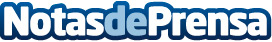 El Colegio CEU San Pablo de Claudio Coello presenta su “Bachillerato de Alto Rendimiento” con un `Open Day´Datos de contacto:CEU San PabloNota de prensa publicada en: https://www.notasdeprensa.es/el-colegio-ceu-san-pablo-de-claudio-coello_1 Categorias: http://www.notasdeprensa.es